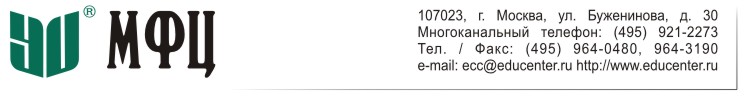 17.02.2020 г.Эмитентам ценных бумагО проведении семинара по актуальным изменениям в регулировании осуществления эмиссии ценных бумаг и раскрытия информации 25 – 26 марта 2020 годаВ связи с вступлением в силу с 1 января 2020 года Федерального закона от 27 декабря 2018 года № 514-ФЗ «О внесении изменений в Федеральный закон «О рынке ценных бумаг» и отдельные законодательные акты Российской Федерации в части совершенствования правового регулирования осуществления эмиссии ценных бумаг», Банком России разработано и направлено на государственную регистрацию в Министерство юстиции Российской Федерации Положение Банка России от 19 декабря 2019 года № 706-П «О стандартах эмиссии ценных бумаг».Для более глубокого изучения актуальных изменений регулирования в данной сфере, Институт МФЦ приглашает принять участие в семинаре с участием представителя Банка России по следующей теме: «Изменения в регулировании осуществления эмиссии ценных бумаг и раскрытия информации на рынке ценных бумаг», который состоится в Москве 25-26 марта 2020 года с 19:00 до 22:00 часов. Возможно участие онлайн.На семинаре будут рассмотрены следующие вопросы:Новые инструменты и возможности, предоставляемые эмитентам ценных бумаг.Обязательные условия для допуска ценных бумаг к организованным торгам, публичному размещению и публичному обращению. Изменения в регулировании осуществления эмиссии ценных бумаг. Изменения в регулировании обязательного раскрытия информации на рынке ценных бумаг. Изменения в регулировании, связанные с учреждением акционерного общества. Уточнение порядка осуществления акционерами права требовать выкупа акционерным обществом принадлежащих им акций.Стоимость участия в семинаре для одного участника составляет 20 000 (двадцать тысяч) рублей (НДС не облагается). Клиентам Института/Учебного центра МФЦ предоставляется скидка в размере 10 процентов от стоимости участия.Для получения дополнительной информации или записи на обучение, просим вас обращаться к Ивановой Марии или Махнович Инне по многоканальному телефону (495) 921-2273, по следующим адресам электронной почты: seminar2@educenter.ru, seminar6@educenter.ru, сайт в сети Интернет: www.educenter.ru